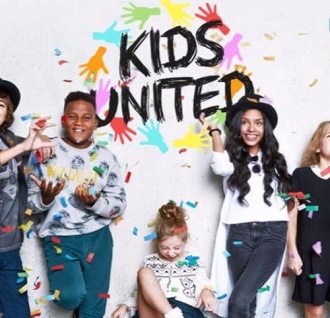 FICHE – Chanson pour la classeOn écrit sur les murs – Kids UnitedSite Internet• https://www.youtube.com/watch?v=VV5oVYVGfNc   • http://www.paroles.net/demis-roussos/paroles-on-ecritsur-les-murs           Infos cultureKids United est un groupe de jeunes chanteurs, enfants et adolescents français aux origines diverses (espagnole, anglaise, sénégalaise, sri lankaise, kosovare, etc.) qui a été formé à ses débuts pour une campagne de l’UNICEF en 2015. Leur succès a été grandissant, et même s’ils ont perdu un de leurs membres en 2016, ils ont eu un franc succès avec leur disque “Un monde meilleur”, devenu disque de diamant en août 2016 (500 000 exemplaires).     	Nous proposons ici un des titres qui a eu le plus de succès, issu du premier album, On écrit sur les murs, (2015) chanson qui s’est retrouvée en 3ème position du top 10, en France. Écoutez la chanson et trouvez le mot juste pour chaque rime:On écrit sur les ............. le nom de ceux qu'on aime                                         mot / nom
Des ............................pour les jours à venir                                           messages / métissages
On écrit sur les murs à l 'encre de nos ....................                               veine / aveine
On dessine tout ce que l'on voudrait dire

Partout autour de nous, 
Y'a des signes d'.......................... dans les regards                                 boire / espoire
Donnons leurs écrits car dans la ...................                                                    nuit / pluie
Tout s'efface même leur traceREFRAIN – Remettez les rimes du refrain dans l’ordre d’origine: 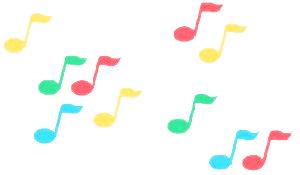 On dessine tout ce que l'on voudrait dire                            ...........................................................Nos espoirs en forme de graffiti                                            ...........................................................On écrit sur les murs à l 'encre de nos veines                     ...........................................................On écrit sur les murs le nom de ceux qu'on aime              ............................................................Un beau jour sur le monde endormi                                    ............................................................On écrit sur les murs la force de nos rêves                         ............................................................Des messages pour les jours à venir                                    ............................................................On écrit sur les murs pour que l'amour se lève                 ............................................................ Regardez le clip. Que fait l’homme à la casquette ? Complétez le texte avec les mots illustrés.Trouvez les mots manquants.Des …..….. seulement gravés                                                           Pour ne pas …………….                                                vissages               mots            messages                    Pour tout changer                                                              maux           demain          chercher           Mélangeons ……………..                                                                     oublier           deux mains             âgeDans un refrain nos ………………., métissagesRegardez l’animation et chantez le refrain de la chanson (Le professeur montrer la version animée du clip disponible sur la chaîne Youtube de «We are Kids United»)           • http://tinyurl.com/jlt8cxc  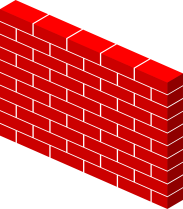 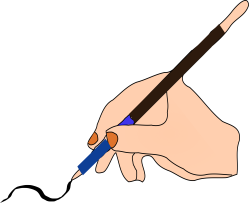 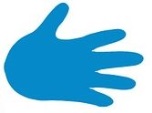 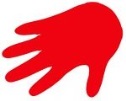 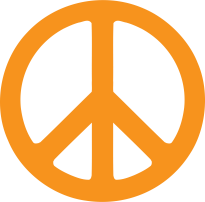 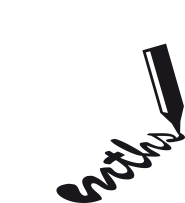 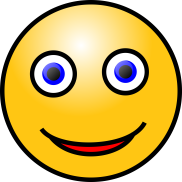 mursdessinemainspaix   écritsouriremursdessinemainspaixécritsourire